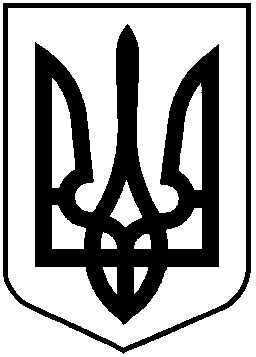 НАЦІОНАЛЬНА КОМІСІЯ З ЦІННИХ ПАПЕРІВТА ФОНДОВОГО РИНКУРІШЕННЯ___.___.2020                                    м. Київ				         № _____Відповідно до пункту 13 статті 8 Закону України «Про державне регулювання ринку цінних паперів в Україні» та на виконання вимог Закону України від 06 грудня 2019 року № 361 - IX «Про запобігання та протидію легалізації (відмиванню) доходів, одержаних злочинним шляхом, фінансуванню тероризму та фінансуванню розповсюдження зброї масового знищення» та Закону України від 12 вересня 2019 року № 79 - IX «Про внесення змін до деяких законодавчих актів України щодо удосконалення функцій із державного регулювання ринків фінансових послуг»Національна комісія з цінних паперів та фондового ринкуВ И Р І Ш И Л А:1. Затвердити Положення про здійснення фінансового моніторингу суб’єктами первинного фінансового моніторингу, державне регулювання та нагляд за діяльністю яких здійснює Національна комісія з цінних паперів та фондового ринку, що додається.2. Визнати такими, що втратило чинність:рішення Національної комісії з цінних паперів та фондового ринку від 17 березня 2016 року № 309 «Про затвердження Положення про здійснення фінансового моніторингу професійними учасниками ринку цінних паперів», зареєстроване в Міністерстві юстиції України 13 квітня 2016 року за № 551/28681 (із змінами).3. Департаменту проведення інспекцій професійної діяльності (О. Мисюра) забезпечити:подання цього рішення на здійснення експертизи на відповідність Конвенції про захист прав людини і основоположних свобод до Секретаріату Урядового уповноваженого у справах Європейського суду з прав людини Міністерства юстиції України;подання цього рішення на державну реєстрацію до Міністерства юстиції України.4. Департаменту проведення інспекцій професійної діяльності (О. Мисюра) забезпечити оприлюднення цього рішення на офіційному веб-сайті Національної комісії з цінних паперів та фондового ринку (далі – НКЦПФР).6. Це рішення набирає чинності з дня його офіційного опублікування.7. Професійним учасникам фондового ринку (ринку цінних паперів) привести внутрішні документи у відповідність до Положення про здійснення фінансового моніторингу професійними учасниками ринку цінних паперів, затвердженого цим рішенням, протягом двох місяців після набрання ним чинності.8. Контроль за виконанням цього рішення покласти на члена НКЦПФР І. Назарчука.Голова Комісії                                                                   Т. ХромаєвПротокол засідання Комісіївід «___»  ____________ 2020 року №____Про затвердження Положення про здійснення фінансового моніторингу суб’єктами первинного фінансового моніторингу, державне регулювання та нагляд за діяльністю яких здійснює Національна комісія з цінних паперів та фондового ринку